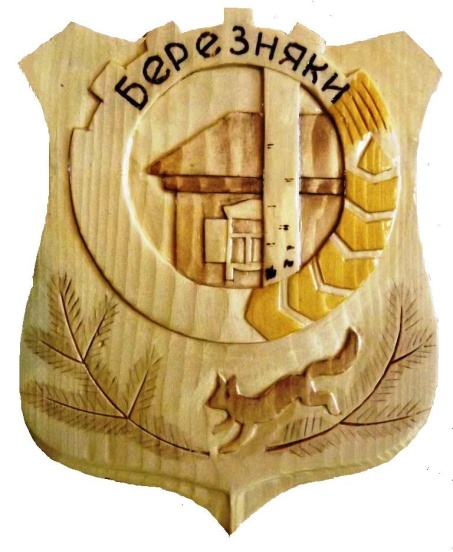 БЕРЕЗНЯКОВСКОГО СЕЛЬСКОГО ПОСЕЛЕНИЯ   № 6 (78)         от  30  июня                      2014 г.Информация   ООО «Комсервис»Реестр выполненных работАдрес:   Янгеля  д.22________________________________________Всего заявок по дому :___15______________Выполнено:__15_________Сальдо на отчетный период-___74689,57________________Реестр выполненных работАдрес:   Янгеля  д.20________________________________________Всего заявок по дому :__3_ ______________Выполнено: 3__ _____Сальдо на отчетный период-__20602,17____________________           Реестр выполненных работАдрес:   Янгеля  д.21________________________________________Всего заявок по дому :_5_ _ ______________Выполнено:    4  __ _____Сальдо на отчетный период-__22458,63____________________      Реестр выполненных работАдрес:   Янгеля  д.26________________________________________Всего заявок по дому :_1_ _ ______________Выполнено:    -  __ _____Сальдо на отчетный период-__19198,01____________________      Реестр выполненных работАдрес:   Янгеля  д.28________________________________________Всего заявок по дому :_ _5 _ ______________Выполнено:   2__ _____Сальдо на отчетный период-__22796,53___________________        Реестр выполненных работАдрес:   Янгеля  д.30________________________________________Всего заявок по дому:_57_ _ ______________Выполнено:  4  __ _____Сальдо на отчетный период-___-37720,14___________________           Реестр выполненных работАдрес:   Янгеля  д.32________________________________________Всего заявок по дому:_3 _ _ ______________Выполнено:    __3 _____Сальдо на отчетный период-____21977,50__________________     Реестр выполненных работАдрес:   Янгеля  д.31________________________________________Всего заявок по дому:_ _15______________Выполнено:    15__ _____Сальдо на отчетный период-_______94314,59_______________          Реестр выполненных работАдрес:   Янгеля  д.33________________________________________Всего заявок по дому:_ _13 _ ______________Выполнено:  13  __ _____Сальдо на отчетный период-_93613,05_____________________      Реестр выполненных работАдрес:   Янгеля  д.34________________________________________Всего заявок по дому:_ _14 _ ______________Выполнено:  10  __ _____Сальдо на отчетный период-__47552,50____________________           Реестр выполненных работАдрес:   Янгеля  д.36________________________________________Всего заявок по дому:_ _14 ______________Выполнено: 12  __ _____Сальдо на отчетный период-__62033,12Реестр выполненных работАдрес:   Янгеля  д.38________________________________Всего заявок по дому:_ _15 ______________Выполнено:  10  __ _____Сальдо на отчетный период-__88265,77____________________           Реестр выполненных работАдрес:   Мира      д.1_Всего заявок по дому:_ 4_ ______________Выполнено: 4   __ _____Сальдо на отчетный период-__46397,60____________________           Реестр выполненных работАдрес:   Мира      д.3_Всего заявок по дому:_ 8_ ______________Выполнено: 6   __ _____Сальдо на отчетный период-__33758,52____________________           Реестр выполненных работАдрес:   Мира      д.5_Всего заявок по дому:_ 3_ ______________Выполнено: 3   __ _____Сальдо на отчетный период-_44457,27_____________________           Реестр выполненных работАдрес:   Мира      д.7_Всего заявок по дому:_ 10_ ______________Выполнено: 8   __ _____Сальдо на отчетный период-____13297,17__________________           Реестр выполненных работАдрес:   Мира      д.9_Всего заявок по дому:_ 9_ ______________Выполнено: 6   __ _____Сальдо на отчетный период-___4125,13___________________           Реестр выполненных работАдрес:   Мира      д.11_Всего заявок по дому:_ 9_ ______________Выполнено: 9   __ _____Сальдо на отчетный период-____39174,11________________           Реестр выполненных работАдрес:   Строительная д.6_Всего заявок по дому:_ 11_ ______________Выполнено: 9   __ _____Сальдо на отчетный период-____50482,69_________________           Реестр выполненных работАдрес:   Мысовская 2Всего заявок по дому:_ 2_ ______________Выполнено:15   __ _____Сальдо на отчетный период-____22735,59_________________           Реестр выполненных работАдрес:   Мысовская 4Всего заявок по дому:_ 5_ ______________Выполнено:5   __ _____Сальдо на отчетный период-____-9215,26_________________           Реестр выполненных работАдрес:   Мысовская д.6Всего заявок по дому:_ 2_ ______________Выполнено:2   __ _____Сальдо на отчетный период-____-48065,74           Реестр выполненных работАдрес:   Романовская д.2Всего заявок по дому:_ _ ______________Выполнено:  6 __ _____Сальдо на отчетный период-19392,96_____________________           Реестр выполненных работАдрес:   Романовская д.3Всего заявок по дому:_4 _ ______________Выполнено:   4__ _____Сальдо на отчетный период-__22550,35___________________           Реестр выполненных работАдрес:   Романовская д.4Всего заявок по дому:_ 6_ ______________Выполнено:  5 __ _____Сальдо на отчетный период-__21701,31___________________           Реестр выполненных работАдрес:   Романовская д.5Всего заявок по дому:_ _4 ______________Выполнено:   _4_ _____Сальдо на отчетный период-__22400,83___________________           Реестр выполненных работАдрес:   Романовская д.6Всего заявок по дому:_2 _ ______________Выполнено:   __ _____Сальдо на отчетный период-___21930,00__________________           Реестр выполненных работАдрес:   Романовская д.7Всего заявок по дому:_ _ _2_____________Выполнено:   2__ _____Сальдо на отчетный период-_22371,53____________________           Реестр выполненных работАдрес:   Романовская д.8Всего заявок по дому:_1 _ ______________Выполнено:   _1_ _____Сальдо на отчетный период-___22246,67__________________           Реестр выполненных работАдрес:   Романовская д.9Всего заявок по дому:_ 5_ ______________Выполнено:   _5_ _____Сальдо на отчетный период-__22540,99___________________           Реестр выполненных работАдрес:   Романовская д.10Всего заявок по дому:_3 _ ______________Выполнено:   3__ _____Сальдо на отчетный период-__21314,60___________________           Реестр выполненных работАдрес:   Романовская д.11Всего заявок по дому:_ 3_ ______________Выполнено:   _3_ _____Сальдо на отчетный период-__21782,64___________________           Реестр выполненных работАдрес:   Романовская д.12Всего заявок по дому:_ _ 0______________Выполнено:   __ ____Сальдо на отчетный период-______22227,17_______________           Реестр выполненных работАдрес:   Романовская д.14Всего заявок по дому:_ _5 ______________Выполнено:   2__ _____Сальдо на отчетный период-___20839,01__________________           Реестр выполненных работАдрес:   Романовская д.16Всего заявок по дому:_ _4 ______________Выполнено:   _4_ _____Сальдо на отчетный период-__43228,89___________________           Реестр выполненных работАдрес:   Романовская д.18Всего заявок по дому:_ 3 ______________Выполнено:   3__ _____Сальдо на отчетный период-__29563,45                ___________________           Реестр выполненных работАдрес:   Романовская д.20Всего заявок по дому:_ _2 ______________Выполнено:   _2_ _____Сальдо на отчетный период-____56479,09_________________           Реестр выполненных работАдрес:   Романовская д.22Всего заявок по дому:_ _5 ______________Выполнено:   5__ _____Сальдо на отчетный период-______53386,86_______________           Березняковское сельское поселение ПЕРЕЧЕНЬ УЧАСТНИКОВ ДОЛЕВОЙ СОБСТВЕННОСТИСПИСОК ЛИЦ, ЗЕМЕЛЬНЫЕ ДОЛИ КОТОРЫХ МОГУТ БЫТЬ ПРИЗНАНЫ НЕВОСТРЕБОВАННЫМИ.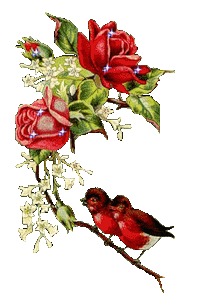 Подкорытова Рита ВасильевнаДобринчук Фаина АлександровнаКобелев Михаил ВасильевичВойтенко Алексей ФедоровичЧеремных Екатерина ИннокентьевнаЛучкин Александр ЯковлевичБолтовская Елена АлександровнаСолодовникова Ольга АлександровнаСосина Ирина ВитальевнаБелобородов Анатолий СергеевичКазакова Екатерина ВладимировнаКарнаухов Максим ВладимировичКузнецов Антон НиколаевичЛосев Александр СергеевичКирьянова Марина АлександровнаКузякин Антон АлександровичТамараева Алена Хамзатовна
И пусть в жизни у Вас все размеренно,
Пожелать мы хотим Вам сейчас,
Чтобы шли Вы по жизни уверенно,
И счастливым  был каждый  ваш  час.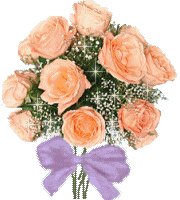 Материал  подготовила  Г.Никитина.№ П/ПАдрес МКДАдрес МКДАдрес МКДгод постройкикол-во этажейкол-во подъездовкол-во квартирОбщая жилая площадь без учета летних (кв.м.)в т.ч. жилая площадь (кв.м.)в т.ч. жилая площадь (кв.м.)Нежилая площадь (кв.м.)Норматив износа на 31.12.2012г. %Норматив износа на 31.12.2012г. %№ П/Пулица улица № дома, год постройкикол-во этажейкол-во подъездовкол-во квартирОбщая жилая площадь без учета летних (кв.м.)в т.ч. жилая площадь (кв.м.)в т.ч. жилая площадь (кв.м.)Нежилая площадь (кв.м.)Норматив износа на 31.12.2012г. %Норматив износа на 31.12.2012г. %122345678991011111ул. Янгеляул. Янгеля201 97414260,0260,0260,061612ул. Янгеляул. Янгеля211 97414263,5263,5263,561613ул. Янгеляул. Янгеля221 9742318819,4819,4819,4606,061614ул. Янгеляул. Янгеля261 97414270,2270,2270,261615ул. Янгеляул. Янгеля281 97414277,4277,4277,461616ул. Янгеляул. Янгеля301 97414272,1272,1272,161617ул. Янгеляул. Янгеля311 9742318817,9817,9817,9606,061618ул. Янгеляул. Янгеля321 97424268,5268,5268,561619ул. Янгеляул. Янгеля331 9742318818,8818,8818,8606,0616110ул. Янгеляул. Янгеля341 9742318773,7773,7773,7606,0616111ул. Янгеляул. Янгеля361 9742318814,0814,0814,0606,0616112ул. Янгеляул. Янгеля381 9742318821,7821,7821,7606,0616113ул. Романовскаяул. Романовская21 97514273,3273,3273,3595914ул. Романовскаяул. Романовская31 97514273,2273,2273,2595915ул. Романовскаяул. Романовская41 97514271,6271,6271,6595916ул. Романовскаяул. Романовская51 97514271,3271,3271,3595917ул. Романовскаяул. Романовская61 97514270,0270,0270,0595918ул. Романовскаяул. Романовская71 97514266,6266,6266,6595919ул. Романовскаяул. Романовская81 97514273,4273,4273,4595920ул. Романовскаяул. Романовская91 97514271,1271,1271,1595921ул. Романовскаяул. Романовская101 97514271,9271,9271,9595922ул. Романовскаяул. Романовская111 97514270,4270,4270,4595923ул. Романовскаяул. Романовская121 97514269,2269,2269,2595924ул. Романовскаяул. Романовская141 97514271,2271,2271,2595925ул. Романовскаяул. Романовская151 98312127,2127,2127,2464626ул. Романовскаяул. Романовская161 985218539,4539,4539,4373,0414127ул. Романовскаяул. Романовская17/11 9831164,464,464,4464628ул. Романовскаяул. Романовская181 985218538,0538,0538,0373,0414129ул. Романовскаяул. Романовская201 987218533,3533,3533,3373,0404030ул. Романовскаяул. Романовская221 987218525,6525,6525,6373,0404031ул. Мысовскаяул. Мысовская21 97514271,0271,0271,0595932ул. Мысовскаяул. Мысовская41 97214270,6270,6270,6646433ул. Мысовскаяул. Мысовская61 97214271,3271,3271,3646434ул. Строительнаяул. Строительная61 982218519,0519,0519,0373,0464635ул. Мираул. Мира11 981218531,2531,2531,248,0494936ул. Мираул. Мира31 981218526,7526,7526,748,0494937ул. Мираул. Мира51 981218529,6529,6529,648,0494938ул. Мираул. Мира71 980218526,6526,6526,648,0494939ул. Мираул. Мира91 980218525,8525,8525,848,0505040ул. Мираул. Мира111 981218526,0526,0526,048,0494941ул. Мираул. Мира151 99414260,5260,5260,5282842ул. Макаровскаяул. Макаровская2/21 9741158,258,258,2505043ул. Макаровскаяул. Макаровская4/11 9731143,443,443,4505044ул. Макаровскаяул. Макаровская71 9721166,066,066,0505045ул. Макаровскаяул. Макаровская8/21 9761158,858,858,8505046ул. Макаровскаяул. Макаровская12/21 9861159,059,059,05050ИТОГО:ИТОГО:642929217102,017102,017102,05789,0ИТОГО:    МКД                       - 40  (16 752,2 М2)ИТОГО:    МКД                       - 40  (16 752,2 М2)ИТОГО:    МКД                       - 40  (16 752,2 М2)ИТОГО:    МКД                       - 40  (16 752,2 М2)ИТОГО:    МКД                       - 40  (16 752,2 М2)ИТОГО:    МКД                       - 40  (16 752,2 М2)ИТОГО:    МКД                       - 40  (16 752,2 М2)ИТОГО:    МКД                       - 40  (16 752,2 М2)ИТОГО:    МКД                       - 40  (16 752,2 М2)ИТОГО:    МКД                       - 40  (16 752,2 М2)ИТОГО:    МКД                       - 40  (16 752,2 М2)ИТОГО:    МКД                       - 40  (16 752,2 М2)ИТОГО:    МКД                       - 40  (16 752,2 М2)ИТОГО:    МКД                       - 40  (16 752,2 М2)                  Индивидуальные   -  6  (349,8 М2)                  Индивидуальные   -  6  (349,8 М2)                  Индивидуальные   -  6  (349,8 М2)                  Индивидуальные   -  6  (349,8 М2)                  Индивидуальные   -  6  (349,8 М2)                  Индивидуальные   -  6  (349,8 М2)                  Индивидуальные   -  6  (349,8 М2)                  Индивидуальные   -  6  (349,8 М2)                  Индивидуальные   -  6  (349,8 М2)                  Индивидуальные   -  6  (349,8 М2)                  Индивидуальные   -  6  (349,8 М2)                  Индивидуальные   -  6  (349,8 М2)                  Индивидуальные   -  6  (349,8 М2)                  Индивидуальные   -  6  (349,8 М2)Лицевой счёт многоквартирного дома по адресу ул. __Мира________д. __3___Лицевой счёт многоквартирного дома по адресу ул. __Мира________д. __3___Лицевой счёт многоквартирного дома по адресу ул. __Мира________д. __3___Лицевой счёт многоквартирного дома по адресу ул. __Мира________д. __3___Лицевой счёт многоквартирного дома по адресу ул. __Мира________д. __3___Лицевой счёт многоквартирного дома по адресу ул. __Мира________д. __3___Лицевой счёт многоквартирного дома по адресу ул. __Мира________д. __3___Лицевой счёт многоквартирного дома по адресу ул. __Мира________д. __3___Лицевой счёт многоквартирного дома по адресу ул. __Мира________д. __3___Лицевой счёт многоквартирного дома по адресу ул. __Мира________д. __3___Лицевой счёт многоквартирного дома по адресу ул. __Мира________д. __3___Лицевой счёт многоквартирного дома по адресу ул. __Мира________д. __3___Лицевой счёт многоквартирного дома по адресу ул. __Мира________д. __3___Лицевой счёт многоквартирного дома по адресу ул. __Мира________д. __3___Жилая площадь дома - 525,7 м2   Нежилая площадь дома - 48,0 м2Жилая площадь дома - 525,7 м2   Нежилая площадь дома - 48,0 м2Жилая площадь дома - 525,7 м2   Нежилая площадь дома - 48,0 м2Жилая площадь дома - 525,7 м2   Нежилая площадь дома - 48,0 м2Жилая площадь дома - 525,7 м2   Нежилая площадь дома - 48,0 м2Жилая площадь дома - 525,7 м2   Нежилая площадь дома - 48,0 м2Жилая площадь дома - 525,7 м2   Нежилая площадь дома - 48,0 м2Жилая площадь дома - 525,7 м2   Нежилая площадь дома - 48,0 м2Жилая площадь дома - 525,7 м2   Нежилая площадь дома - 48,0 м2Жилая площадь дома - 525,7 м2   Нежилая площадь дома - 48,0 м2Жилая площадь дома - 525,7 м2   Нежилая площадь дома - 48,0 м2Жилая площадь дома - 525,7 м2   Нежилая площадь дома - 48,0 м2Жилая площадь дома - 525,7 м2   Нежилая площадь дома - 48,0 м2Жилая площадь дома - 525,7 м2   Нежилая площадь дома - 48,0 м2№ п/п№ п/пПеречень услуг по управлению многоквартирными домамиПеречень услуг по управлению многоквартирными домамиПеречень услуг по управлению многоквартирными домамиПеречень услуг по управлению многоквартирными домамиПеречень услуг по управлению многоквартирными домамиПеречень услуг по управлению многоквартирными домамиПеречень услуг по управлению многоквартирными домамиПеречень услуг по управлению многоквартирными домамиДоходы   руб.Доходы   руб.Доходы   руб.Расходы  руб.Расходы  руб.1.11.1Услуги по содержанию общего имущества собственников помещений в МКДУслуги по содержанию общего имущества собственников помещений в МКДУслуги по содержанию общего имущества собственников помещений в МКДУслуги по содержанию общего имущества собственников помещений в МКДУслуги по содержанию общего имущества собственников помещений в МКДУслуги по содержанию общего имущества собственников помещений в МКДУслуги по содержанию общего имущества собственников помещений в МКДУслуги по содержанию общего имущества собственников помещений в МКД36169,0436169,0436169,0428540,1928540,191.1.1.1.1.1.Содержание общего имущества Услуги, оказываемые управляющей организацией по обеспечению поставки в многоквартирный дом коммунальных ресурсовСодержание общего имущества Услуги, оказываемые управляющей организацией по обеспечению поставки в многоквартирный дом коммунальных ресурсовСодержание общего имущества Услуги, оказываемые управляющей организацией по обеспечению поставки в многоквартирный дом коммунальных ресурсовСодержание общего имущества Услуги, оказываемые управляющей организацией по обеспечению поставки в многоквартирный дом коммунальных ресурсовСодержание общего имущества Услуги, оказываемые управляющей организацией по обеспечению поставки в многоквартирный дом коммунальных ресурсовСодержание общего имущества Услуги, оказываемые управляющей организацией по обеспечению поставки в многоквартирный дом коммунальных ресурсовСодержание общего имущества Услуги, оказываемые управляющей организацией по обеспечению поставки в многоквартирный дом коммунальных ресурсовСодержание общего имущества Услуги, оказываемые управляющей организацией по обеспечению поставки в многоквартирный дом коммунальных ресурсов36169,0436169,0436169,0410072,6110072,611.1.2.1.1.2.Освещение помещений общего пользованияОсвещение помещений общего пользованияОсвещение помещений общего пользованияОсвещение помещений общего пользованияОсвещение помещений общего пользованияОсвещение помещений общего пользованияОсвещение помещений общего пользованияОсвещение помещений общего пользования0,000,000,00607,78607,781.1.3.1.1.3.Обеспечение установленных законодательством Российской Федерации температуры и влажности в помещениях общего пользованияОбеспечение установленных законодательством Российской Федерации температуры и влажности в помещениях общего пользованияОбеспечение установленных законодательством Российской Федерации температуры и влажности в помещениях общего пользованияОбеспечение установленных законодательством Российской Федерации температуры и влажности в помещениях общего пользованияОбеспечение установленных законодательством Российской Федерации температуры и влажности в помещениях общего пользованияОбеспечение установленных законодательством Российской Федерации температуры и влажности в помещениях общего пользованияОбеспечение установленных законодательством Российской Федерации температуры и влажности в помещениях общего пользованияОбеспечение установленных законодательством Российской Федерации температуры и влажности в помещениях общего пользования0,000,000,000,000,001.1.4.1.1.4.Уборка и санитарно-гигиеническая очистка помещений общего пользования, а также земельного участка, входящего в состав общего имуществаУборка и санитарно-гигиеническая очистка помещений общего пользования, а также земельного участка, входящего в состав общего имуществаУборка и санитарно-гигиеническая очистка помещений общего пользования, а также земельного участка, входящего в состав общего имуществаУборка и санитарно-гигиеническая очистка помещений общего пользования, а также земельного участка, входящего в состав общего имуществаУборка и санитарно-гигиеническая очистка помещений общего пользования, а также земельного участка, входящего в состав общего имуществаУборка и санитарно-гигиеническая очистка помещений общего пользования, а также земельного участка, входящего в состав общего имуществаУборка и санитарно-гигиеническая очистка помещений общего пользования, а также земельного участка, входящего в состав общего имуществаУборка и санитарно-гигиеническая очистка помещений общего пользования, а также земельного участка, входящего в состав общего имущества0,000,000,0010072,0310072,031.1.5.1.1.5.Сбор и вывоз твердых и жидких бытовых отходовСбор и вывоз твердых и жидких бытовых отходовСбор и вывоз твердых и жидких бытовых отходовСбор и вывоз твердых и жидких бытовых отходовСбор и вывоз твердых и жидких бытовых отходовСбор и вывоз твердых и жидких бытовых отходовСбор и вывоз твердых и жидких бытовых отходовСбор и вывоз твердых и жидких бытовых отходов0,000,000,007787,777787,771.1.6.1.1.6.Меры пожарной безопасности в соответствии с законодательством Российской Федерации о пожарной безопасностиМеры пожарной безопасности в соответствии с законодательством Российской Федерации о пожарной безопасностиМеры пожарной безопасности в соответствии с законодательством Российской Федерации о пожарной безопасностиМеры пожарной безопасности в соответствии с законодательством Российской Федерации о пожарной безопасностиМеры пожарной безопасности в соответствии с законодательством Российской Федерации о пожарной безопасностиМеры пожарной безопасности в соответствии с законодательством Российской Федерации о пожарной безопасностиМеры пожарной безопасности в соответствии с законодательством Российской Федерации о пожарной безопасностиМеры пожарной безопасности в соответствии с законодательством Российской Федерации о пожарной безопасности0,000,000,000,000,001.1.7.1.1.7.Содержание и уход за элементами озеленения и благоустройства, а также иными объектами, расположенными на земельном участке, входящем в состав общего имуществаСодержание и уход за элементами озеленения и благоустройства, а также иными объектами, расположенными на земельном участке, входящем в состав общего имуществаСодержание и уход за элементами озеленения и благоустройства, а также иными объектами, расположенными на земельном участке, входящем в состав общего имуществаСодержание и уход за элементами озеленения и благоустройства, а также иными объектами, расположенными на земельном участке, входящем в состав общего имуществаСодержание и уход за элементами озеленения и благоустройства, а также иными объектами, расположенными на земельном участке, входящем в состав общего имуществаСодержание и уход за элементами озеленения и благоустройства, а также иными объектами, расположенными на земельном участке, входящем в состав общего имуществаСодержание и уход за элементами озеленения и благоустройства, а также иными объектами, расположенными на земельном участке, входящем в состав общего имуществаСодержание и уход за элементами озеленения и благоустройства, а также иными объектами, расположенными на земельном участке, входящем в состав общего имущества0,000,000,000,000,001.2.1.2.Услуги, связанные с достижением целей управления МКДУслуги, связанные с достижением целей управления МКДУслуги, связанные с достижением целей управления МКДУслуги, связанные с достижением целей управления МКДУслуги, связанные с достижением целей управления МКДУслуги, связанные с достижением целей управления МКДУслуги, связанные с достижением целей управления МКДУслуги, связанные с достижением целей управления МКД19475,6419475,6419475,644908,604908,601.2.2.1.2.2.Текущий и капитальный ремонт, подготовка к сезонной эксплуатации и содержание общего имущества, а также элементов благоустройства и иных объектов, расположенных на земельном участке, входящем в состав общего имуществаТекущий и капитальный ремонт, подготовка к сезонной эксплуатации и содержание общего имущества, а также элементов благоустройства и иных объектов, расположенных на земельном участке, входящем в состав общего имуществаТекущий и капитальный ремонт, подготовка к сезонной эксплуатации и содержание общего имущества, а также элементов благоустройства и иных объектов, расположенных на земельном участке, входящем в состав общего имуществаТекущий и капитальный ремонт, подготовка к сезонной эксплуатации и содержание общего имущества, а также элементов благоустройства и иных объектов, расположенных на земельном участке, входящем в состав общего имуществаТекущий и капитальный ремонт, подготовка к сезонной эксплуатации и содержание общего имущества, а также элементов благоустройства и иных объектов, расположенных на земельном участке, входящем в состав общего имуществаТекущий и капитальный ремонт, подготовка к сезонной эксплуатации и содержание общего имущества, а также элементов благоустройства и иных объектов, расположенных на земельном участке, входящем в состав общего имуществаТекущий и капитальный ремонт, подготовка к сезонной эксплуатации и содержание общего имущества, а также элементов благоустройства и иных объектов, расположенных на земельном участке, входящем в состав общего имуществаТекущий и капитальный ремонт, подготовка к сезонной эксплуатации и содержание общего имущества, а также элементов благоустройства и иных объектов, расположенных на земельном участке, входящем в состав общего имущества19475,6419475,6419475,644908,604908,601.2.3.1.2.3.Охрана подъездаОхрана подъездаОхрана подъездаОхрана подъездаОхрана подъездаОхрана подъездаОхрана подъездаОхрана подъезда0,000,000,000,000,001.2.4.1.2.4.Охрана коллективных автостоянокОхрана коллективных автостоянокОхрана коллективных автостоянокОхрана коллективных автостоянокОхрана коллективных автостоянокОхрана коллективных автостоянокОхрана коллективных автостоянокОхрана коллективных автостоянок0,000,000,000,000,001.2.51.2.5Учет собственников помещений в многоквартирном домеУчет собственников помещений в многоквартирном домеУчет собственников помещений в многоквартирном домеУчет собственников помещений в многоквартирном домеУчет собственников помещений в многоквартирном домеУчет собственников помещений в многоквартирном домеУчет собственников помещений в многоквартирном домеУчет собственников помещений в многоквартирном доме0,000,000,000,000,001.2.6.1.2.6.Иные услуги по управлению многоквартирным домомИные услуги по управлению многоквартирным домомИные услуги по управлению многоквартирным домомИные услуги по управлению многоквартирным домомИные услуги по управлению многоквартирным домомИные услуги по управлению многоквартирным домомИные услуги по управлению многоквартирным домомИные услуги по управлению многоквартирным домом0,000,000,000,000,00Лицевой счёт многоквартирного дома по адресу ул. __Мира_________д. __7___Лицевой счёт многоквартирного дома по адресу ул. __Мира_________д. __7___Лицевой счёт многоквартирного дома по адресу ул. __Мира_________д. __7___Лицевой счёт многоквартирного дома по адресу ул. __Мира_________д. __7___Жилая площадь дома - 526,6 м2   Нежилая площадь дома - 48,0 м2Жилая площадь дома - 526,6 м2   Нежилая площадь дома - 48,0 м2Жилая площадь дома - 526,6 м2   Нежилая площадь дома - 48,0 м2Жилая площадь дома - 526,6 м2   Нежилая площадь дома - 48,0 м2№ п/пПеречень услуг по управлению многоквартирными домамиДоходы   руб.Расходы  руб.1.1Услуги по содержанию общего имущества собственников помещений в МКД44417,7428536,801.1.1.Содержание общего имущества Услуги, оказываемые управляющей организацией по обеспечению поставки в многоквартирный дом коммунальных ресурсов44417,7410070,701.1.2.Освещение помещений общего пользования0,00607,781.1.3.Обеспечение установленных законодательством Российской Федерации температуры и влажности в помещениях общего пользования0,000,001.1.4.Уборка и санитарно-гигиеническая очистка помещений общего пользования, а также земельного участка, входящего в состав общего имущества0,0010072,031.1.5.Сбор и вывоз твердых и жидких бытовых отходов0,007786,291.1.6.Меры пожарной безопасности в соответствии с законодательством Российской Федерации о пожарной безопасности0,000,001.1.7.Содержание и уход за элементами озеленения и благоустройства, а также иными объектами, расположенными на земельном участке, входящем в состав общего имущества0,000,001.2.Услуги, связанные с достижением целей управления МКД23917,2433196,391.2.2.Текущий и капитальный ремонт, подготовка к сезонной эксплуатации и содержание общего имущества, а также элементов благоустройства и иных объектов, расположенных на земельном участке, входящем в состав общего имущества23917,2433196,391.2.3.Охрана подъезда0,000,001.2.4.Охрана коллективных автостоянок0,000,001.2.5Учет собственников помещений в многоквартирном доме0,000,001.2.6.Иные услуги по управлению многоквартирным домом0,000,00Лицевой счёт многоквартирного дома по адресу ул. __Мира________д. __9___Лицевой счёт многоквартирного дома по адресу ул. __Мира________д. __9___Лицевой счёт многоквартирного дома по адресу ул. __Мира________д. __9___Лицевой счёт многоквартирного дома по адресу ул. __Мира________д. __9___Жилая площадь дома - 525,8 м2   Нежилая площадь дома - 48,0 м2Жилая площадь дома - 525,8 м2   Нежилая площадь дома - 48,0 м2Жилая площадь дома - 525,8 м2   Нежилая площадь дома - 48,0 м2Жилая площадь дома - 525,8 м2   Нежилая площадь дома - 48,0 м2№ п/пПеречень услуг по управлению многоквартирными домамиДоходы   руб.Расходы  руб.1.1Услуги по содержанию общего имущества собственников помещений в МКД47648,1728509,671.1.1.Содержание общего имущества Услуги, оказываемые управляющей организацией по обеспечению поставки в многоквартирный дом коммунальных ресурсов47648,1710055,401.1.2.Освещение помещений общего пользования0,00607,781.1.3.Обеспечение установленных законодательством Российской Федерации температуры и влажности в помещениях общего пользования0,000,001.1.4.Уборка и санитарно-гигиеническая очистка помещений общего пользования, а также земельного участка, входящего в состав общего имущества0,0010072,031.1.5.Сбор и вывоз твердых и жидких бытовых отходов0,007774,461.1.6.Меры пожарной безопасности в соответствии с законодательством Российской Федерации о пожарной безопасности0,000,001.1.7.Содержание и уход за элементами озеленения и благоустройства, а также иными объектами, расположенными на земельном участке, входящем в состав общего имущества0,000,00Лицевой счёт многоквартирного дома по адресу ул. __Мира_________д. __11___Лицевой счёт многоквартирного дома по адресу ул. __Мира_________д. __11___Лицевой счёт многоквартирного дома по адресу ул. __Мира_________д. __11___Лицевой счёт многоквартирного дома по адресу ул. __Мира_________д. __11___Жилая площадь дома - 526,0 м2   Нежилая площадь дома - 48,0 м2Жилая площадь дома - 526,0 м2   Нежилая площадь дома - 48,0 м2Жилая площадь дома - 526,0 м2   Нежилая площадь дома - 48,0 м2Жилая площадь дома - 526,0 м2   Нежилая площадь дома - 48,0 м2№ п/пПеречень услуг по управлению многоквартирными домамиДоходы   руб.Расходы  руб.1.1Услуги по содержанию общего имущества собственников помещений в МКД50589,8028516,451.1.1.Содержание общего имущества Услуги, оказываемые управляющей организацией по обеспечению поставки в многоквартирный дом коммунальных ресурсов50589,8010059,221.1.2.Освещение помещений общего пользования0,00607,781.1.3.Обеспечение установленных законодательством Российской Федерации температуры и влажности в помещениях общего пользования0,000,001.1.4.Уборка и санитарно-гигиеническая очистка помещений общего пользования, а также земельного участка, входящего в состав общего имущества0,0010072,031.1.5.Сбор и вывоз твердых и жидких бытовых отходов0,007777,421.1.6.Меры пожарной безопасности в соответствии с законодательством Российской Федерации о пожарной безопасности0,000,001.1.7.Содержание и уход за элементами озеленения и благоустройства, а также иными объектами, расположенными на земельном участке, входящем в состав общего имущества0,000,001.2.Услуги, связанные с достижением целей управления МКД25656,7142043,271.2.2.Текущий и капитальный ремонт, подготовка к сезонной эксплуатации и содержание общего имущества, а также элементов благоустройства и иных объектов, расположенных на земельном участке, входящем в состав общего имущества25656,7142043,271.2.3.Охрана подъезда0,000,001.2.4.Охрана коллективных автостоянок0,000,001.2.5Учет собственников помещений в многоквартирном доме0,000,001.2.6.Иные услуги по управлению многоквартирным домом0,000,00Лицевой счёт многоквартирного дома по адресу ул. __Мира_________д. __15___Лицевой счёт многоквартирного дома по адресу ул. __Мира_________д. __15___Лицевой счёт многоквартирного дома по адресу ул. __Мира_________д. __15___Лицевой счёт многоквартирного дома по адресу ул. __Мира_________д. __15___Жилая площадь дома - 260,5 м2   Нежилая площадь дома - 0 м2Жилая площадь дома - 260,5 м2   Нежилая площадь дома - 0 м2Жилая площадь дома - 260,5 м2   Нежилая площадь дома - 0 м2Жилая площадь дома - 260,5 м2   Нежилая площадь дома - 0 м2№ п/пПеречень услуг по управлению многоквартирными домамиДоходы   руб.Расходы  руб.1.1Услуги по содержанию общего имущества собственников помещений в МКД13857,188833,551.1.1.Содержание общего имущества Услуги, оказываемые управляющей организацией по обеспечению поставки в многоквартирный дом коммунальных ресурсов13857,184981,801.1.2.Освещение помещений общего пользования0,000,001.1.3.Обеспечение установленных законодательством Российской Федерации температуры и влажности в помещениях общего пользования0,000,001.1.4.Уборка и санитарно-гигиеническая очистка помещений общего пользования, а также земельного участка, входящего в состав общего имущества0,000,001.1.5.Сбор и вывоз твердых и жидких бытовых отходов0,003851,751.1.6.Меры пожарной безопасности в соответствии с законодательством Российской Федерации о пожарной безопасности0,000,001.1.7.Содержание и уход за элементами озеленения и благоустройства, а также иными объектами, расположенными на земельном участке, входящем в состав общего имущества0,000,001.2.Услуги, связанные с достижением целей управления МКД0,000,001.2.2.Текущий и капитальный ремонт, подготовка к сезонной эксплуатации и содержание общего имущества, а также элементов благоустройства и иных объектов, расположенных на земельном участке, входящем в состав общего имущества0,000,001.2.3.Охрана подъезда0,000,001.2.4.Охрана коллективных автостоянок0,000,001.2.5Учет собственников помещений в многоквартирном доме0,000,001.2.6.Иные услуги по управлению многоквартирным домом0,000,00Лицевой счёт многоквартирного дома по адресу ул. __Макаровская_______д. __2/2___Лицевой счёт многоквартирного дома по адресу ул. __Макаровская_______д. __2/2___Лицевой счёт многоквартирного дома по адресу ул. __Макаровская_______д. __2/2___Лицевой счёт многоквартирного дома по адресу ул. __Макаровская_______д. __2/2___Жилая площадь дома -  58,2м2   Нежилая площадь дома - 0 м2Жилая площадь дома -  58,2м2   Нежилая площадь дома - 0 м2Жилая площадь дома -  58,2м2   Нежилая площадь дома - 0 м2Жилая площадь дома -  58,2м2   Нежилая площадь дома - 0 м2№ п/пПеречень услуг по управлению многоквартирными домамиДоходы   руб.Расходы  руб.1.1Услуги по содержанию общего имущества собственников помещений в МКД2414,711973,561.1.1.Содержание общего имущества Услуги, оказываемые управляющей организацией по обеспечению поставки в многоквартирный дом коммунальных ресурсов2414,711113,021.1.2.Освещение помещений общего пользования0,000,001.1.3.Обеспечение установленных законодательством Российской Федерации температуры и влажности в помещениях общего пользования0,000,001.1.4.Уборка и санитарно-гигиеническая очистка помещений общего пользования, а также земельного участка, входящего в состав общего имущества0,000,001.1.5.Сбор и вывоз твердых и жидких бытовых отходов0,00860,541.1.6.Меры пожарной безопасности в соответствии с законодательством Российской Федерации о пожарной безопасности0,000,001.1.7.Содержание и уход за элементами озеленения и благоустройства, а также иными объектами, расположенными на земельном участке, входящем в состав общего имущества0,000,001.2.Услуги, связанные с достижением целей управления МКД0,000,001.2.2.Текущий и капитальный ремонт, подготовка к сезонной эксплуатации и содержание общего имущества, а также элементов благоустройства и иных объектов, расположенных на земельном участке, входящем в состав общего имущества0,000,001.2.3.Охрана подъезда0,000,001.2.4.Охрана коллективных автостоянок0,000,001.2.5Учет собственников помещений в многоквартирном доме0,000,001.2.6.Иные услуги по управлению многоквартирным домом0,000,00Лицевой счёт многоквартирного дома по адресу ул. __Макаровская_________д. __4/1___Лицевой счёт многоквартирного дома по адресу ул. __Макаровская_________д. __4/1___Лицевой счёт многоквартирного дома по адресу ул. __Макаровская_________д. __4/1___Лицевой счёт многоквартирного дома по адресу ул. __Макаровская_________д. __4/1___Жилая площадь дома - 43,4 м2   Нежилая площадь дома - 0 м2Жилая площадь дома - 43,4 м2   Нежилая площадь дома - 0 м2Жилая площадь дома - 43,4 м2   Нежилая площадь дома - 0 м2Жилая площадь дома - 43,4 м2   Нежилая площадь дома - 0 м2№ п/пПеречень услуг по управлению многоквартирными домамиДоходы   руб.Расходы  руб.1.1Услуги по содержанию общего имущества собственников помещений в МКД1800,671471,691.1.1.Содержание общего имущества Услуги, оказываемые управляющей организацией по обеспечению поставки в многоквартирный дом коммунальных ресурсов1800,67829,981.1.2.Освещение помещений общего пользования0,000,001.1.3.Обеспечение установленных законодательством Российской Федерации температуры и влажности в помещениях общего пользования0,000,001.1.4.Уборка и санитарно-гигиеническая очистка помещений общего пользования, а также земельного участка, входящего в состав общего имущества0,000,001.1.5.Сбор и вывоз твердых и жидких бытовых отходов0,00641,711.1.6.Меры пожарной безопасности в соответствии с законодательством Российской Федерации о пожарной безопасности0,000,001.1.7.Содержание и уход за элементами озеленения и благоустройства, а также иными объектами, расположенными на земельном участке, входящем в состав общего имущества0,000,001.2.Услуги, связанные с достижением целей управления МКД0,000,001.2.2.Текущий и капитальный ремонт, подготовка к сезонной эксплуатации и содержание общего имущества, а также элементов благоустройства и иных объектов, расположенных на земельном участке, входящем в состав общего имущества0,000,001.2.3.Охрана подъезда0,000,001.2.4.Охрана коллективных автостоянок0,000,001.2.5Учет собственников помещений в многоквартирном доме0,000,001.2.6.Иные услуги по управлению многоквартирным домом0,000,00СВОД СВОД СВОД СВОД Жилая площадь  - 17102,0 м2   Нежилая площадь  - 5789,0 м2Жилая площадь  - 17102,0 м2   Нежилая площадь  - 5789,0 м2Жилая площадь  - 17102,0 м2   Нежилая площадь  - 5789,0 м2Жилая площадь  - 17102,0 м2   Нежилая площадь  - 5789,0 м2№ п/пПеречень услуг по управлению многоквартирными домамиДоходы   руб.Расходы  руб.1.1Услуги по содержанию общего имущества собственников помещений в МКД1266496,72889642,801.1.1.Содержание общего имущества Услуги, оказываемые управляющей организацией по обеспечению поставки в многоквартирный дом коммунальных ресурсов1266496,72327058,651.1.2.Освещение помещений общего пользования0,0017625,621.1.3.Обеспечение установленных законодательством Российской Федерации температуры и влажности в помещениях общего пользования0,000,001.1.4.Уборка и санитарно-гигиеническая очистка помещений общего пользования, а также земельного участка, входящего в состав общего имущества0,00292088,871.1.5.Сбор и вывоз твердых и жидких бытовых отходов0,00252869,661.1.6.Меры пожарной безопасности в соответствии с законодательством Российской Федерации о пожарной безопасности0,000,001.1.7.Содержание и уход за элементами озеленения и благоустройства, а также иными объектами, расположенными на земельном участке, входящем в состав общего имущества0,000,001.2.Услуги, связанные с достижением целей управления МКД664630,09279206,901.2.2.Текущий и капитальный ремонт, подготовка к сезонной эксплуатации и содержание общего имущества, а также элементов благоустройства и иных объектов, расположенных на земельном участке, входящем в состав общего имущества664630,09279206,901.2.3.Охрана подъезда0,000,001.2.4.Охрана коллективных автостоянок0,000,001.2.5Учет собственников помещений в многоквартирном доме1.2.6.Иные услуги по управлению многоквартирным домомМусорка14,785971 м2Подъезды10072,03подъездОсвещение607,78подъездСодержание19,1241 м2№п/пНаименование выполненных работСумма использованная из рем. фондаРоспись старшего по домуСальдо ремонтного фонда на начало отчетного периода-49263,231Замена светильников в кол-ве 6 шт.769,002Изготовление и установка металлических дверей на технические помещения с узлами управления в подвале дома4454,573Установка замка навесного на дверь в помещение с узлом управления190,004Ремонт системы отопления в квартире№133487,625Ремонт канализационной трубы в кв-ре№8Ремонт трубы холодного водоснабжения в кв-ре№81863,506Установка унитаза- 1шт.7Замена запорной арматуры сливного бачка – 2 шт.8Установка электротитана –  1шт.9Замена сместителя10Ремонт сливной арматуры 8 ед11Замена кранов  3 ед.12Обслуживание канализационных вытяжных труб13Промывка регистров отопления в кв-ре №1314Плановые работы по промывке отопительной системы15Плановые работы по промывке канализационной системыИТОГО:10764,69№п/пНаименование выполненных работСумма использованная из рем. фондаРоспись старшего по домуСальдо ремонтного фонда на начало отчетного периода-13677,071Установка унитаза -1 шт.2Промывка регистра отопления в кв-ре №334Плановые работы по промывке отопительной системы5Плановые работы по промывке канализационной системы№п/пНаименование выполненных работСумма использованная из рем. фондаРоспись старшего по домуСальдо ремонтного фонда на начало отчетного периода-13868,581Установка сбросников, промывка регистров отопления2Экстренная промывка регистров отопления3Экстренная промывка регистров отопления4Экстренная промывка регистров отопления5Плановые работы по промывке отопительной системы6Плановые работы по промывке канализационной системы№п/пНаименование выполненных работСумма использованная из рем. фондаРоспись старшего по домуСальдо ремонтного фонда на начало отчетного периода-10972,531Установка прибора учета х/воды 1 шт.23Плановые работы по промывке отопительной системы4Плановые работы по промывке канализационной системы№п/пНаименование выполненных работСумма использованная из рем. фондаРоспись старшего по домуСальдо ремонтного фонда на начало отчетного периода-13891,961Ремонт запорной арматуры сливного бачка2Экстренная промывка батарейРемонт трубы х/воды под полом в кв-ре№13Плановые работы по промывке отопительной системы4Плановые работы по промывке канализационной системы567№п/пНаименование выполненных работСумма использованная из рем. фондаРоспись старшего по домуСальдо ремонтного фонда на начало отчетного периода--46597,631Промывка регистров отопления в кв-ре №22Установлены приборы учета х/воды-2шт.3Демонтаж титана в кв-ре №45Плановые работы по промывке отопительной системы6Плановые работы по промывке канализационной системы№п/пНаименование выполненных работСумма использованная из рем. фондаРоспись старшего по домуСальдо ремонтного фонда на начало отчетного периода-13406,621Монтаж сливного бачка2Развоздушивание регистров отопления в кв-ре №43Ремонт запорной арматуры сливного бачка в кв-ре №44Плановые работы по промывке отопительной системы5Плановые работы по промывке канализационной системы№п/пНаименование выполненных работСумма использованная из рем. фондаРоспись старшего по домуСальдо ремонтного фонда на начало отчетного периода-56720,231Установка электрического титана – 1 шт.2Чистка канализации (еженедельно)3Замена смесителя  -2 шт.4Комплексный ремонт канализации в кв-ре №85Комплексный ремонт х/водоснабжения в кв-ре №8; замена части  канализационного стояка; Замена сместителей в кв-ре №86Замена лампочек357,0013Плановые работы по промывке отопительной системы14Плановые работы по промывке канализационной системыИТОГО:357,00№п/пНаименование выполненных работСумма использованная из рем. фондаРоспись старшего по домуСальдо ремонтного фонда на начало отчетного периода-56838,341Замена лампочек294,002Частичная замена стояка  в кв-ре №2622,503Замена регистра отопления в кв-ре №14Замена смесителей5Установлено приборов  учета х/воды-2шт.6Ремонт запорной арматуры сливного бачка7Чистка канализационных труб в кВ. 88Устранение замыкания в эл. щитке9Замена смесителей, кранов 2 ед.10Ремонт запорной арматуры сливного бочка  3 ед.11Плановые работы по промывке отопительной системы12Плановые работы по промывке канализационной системыИТОГО:916,50№п/пНаименование выполненных работСумма использованная из рем. фондаРоспись старшего по домуСальдо ремонтного фонда на начало отчетного периода-15516,151Замена лампочек354,002Капитальный ремонт системы отопления в кв-ре №22569,103Аварийный выезд : устранение порыва регистра отопления в кв –ре №154Ремонт канализационной трубы в кв-ре №456Установлено унитазов -17Замена смесителей, кранов 1 ед.8Чистка канализационной вытяжной трубы9Ремонт запорной арматуры сливного бочка10Плановые работы по промывке отопительной системы11Плановые работы по промывке канализационной системыИТОГО:2923,10№п/пНаименование выполненных работСумма использованная из рем. фондаРоспись старшего по домуСальдо ремонтного фонда на начало отчетного периода-41636,521Капитальный ремонт крылец  подъездов №1,216946,2223Установлено счетчиков х/воды- 2шт.4Перенос мойки – 1шт.5Устранение порыва трубы отопления6Ремонт канализационной трубы в кв-ре №47Ремонт канализационной трубы в кв –ре №88Устранение течи из-под унитаза9Устранение засора раковины10Замена крана – 1шт.11Ремонт канализационной трубы в подвале дома12Чистка канализационной вытяжной трубы13Плановые работы по промывке отопительной системы14Плановые работы по промывке канализационной системыИТОГО:16946,22№п/пНаименование выполненных работСумма использованная из рем. фондаРоспись старшего по домуСальдо ремонтного фонда на начало отчетного периода-52337,441Установлено приборов учета х/воды-1шт.2Установлено унитазов-1шт.4Замена лампочек 6шт.387,005Прочистка канализации в кв –ре№56Замена трубы в ванной в кв-ре №37Ремонт канализационной трубы в подвале8Замена (ремонт) кранов, смесителей  8 ед9Ремонт (замена) запорной арматуры сливного бочка  1 ед.10Плановые работы по промывке отопительной системы11Плановые работы по промывке канализационной системыИТОГО:387,00№п/пНаименование выполненных работСумма использованная из рем. фондаРоспись старшего по домуСальдо ремонтного фонда на начало отчетного периода-28221,861Установка навесного замка на дверь в помещении с узлом управления170,002Изготовление и установка металлических дверей на технические помещения с узлами управления в подвале дома4370,393Замена лампочек71,004Ремонт запорной арматуры сливного бачка 1-шт.5Установка унитаза 1 шт.6Плановые работы по промывке отопительной системы7Плановые работы по промывке канализационной системы8ИТОГО:4611,39№п/пНаименование выполненных работСумма использованная из рем. фондаРоспись старшего по домуСальдо ремонтного фонда на начало отчетного периода-19191,481Установлен общедомовой прибор учета х/воды2Замена лампочек71,003Изготовление и установка металлических дверей на технические помещения с узлами управления в подвале дома4667,604Установка навесного замка на дверь в помещении с узлом управления170,00567891011Плановые работы по промывке отопительной системы12Плановые работы по промывке канализационной системыИТОГО:4908,60№п/пНаименование выполненных работСумма использованная из рем. фондаРоспись старшего по домуСальдо ремонтного фонда на начало отчетного периода-28459,811Ремонт канализационного стояка в квартире№41575,912Установка счетчика на летний водопровод1606,003Установка замка навесного на дверь в помещение с узлом управления170,004Изготовление и установка металлических дверей на технические помещения в подвале дома4733,345Устранение течи из-под счетчика6Установлен общедомовой прибор учета х/воды7Плановые работы по промывке отопительной системы8Плановые работы по промывке канализационной системыИТОГО:8085,25№п/пНаименование выполненных работСумма использованная из рем. фондаРоспись старшего по домуСальдо ремонтного фонда на начало отчетного периода-22576,311Ремонт подъезда(побелка, покраска, штукатурка)27353,082Установка счетчика на летний водопровод1240,003Изготовление и установка металлических дверей на технические помещения с узлами управления в подвале дома4342,314Замена лампы в подъезде дома71,005Установка навесного замка на дверь в помещении с узлом управления190,006Замена смесителя 1шт.7Установлен общедомовой прибор учета х/воды8Устранение течи канализации в подвале дома9Плановые работы по промывке отопительной системы10Плановые работы по промывке канализационной системыИТОГО:33196,39№п/пНаименование выполненных работСумма использованная из рем. фондаРоспись старшего по домуСальдо ремонтного фонда на начало отчетного периода-20511,691Ремонт трубы холодного водоснабжения  кв№4986,912Ремонт подъезда (побелка, покраска, штукатурка)34651,083Замена дверных пружин170,004Установка счетчика х/воды на летний водопровод1606,005Изготовление и установка металлических дверей на технические помещения с узлами управления в подвале дома4558,286Замена лампочек71,007Установка общедомового прибора учета х/воды8Ремонт запорной арматуры сливного бочка 1 ед9Замена смесителя  1 ед.10Плановые работы по промывке отопительной системы11Плановые работы по промывке канализационной системыИТОГО:42043,27№п/пНаименование выполненных работСумма использованная из рем. фондаРоспись старшего по домуСальдо ремонтного фонда на начало отчетного периода-17922,791Ремонт канализационного стояка в квартире №11284,912Полная замена  стояка холодной воды4641,433Замена лампочек63,004Установка унитаза -1ед.5Развоздушивание регистров отопления в кв –ах №2,7,86Замена смесителя 1шт.7Плановые работы по промывке отопительной системы8Плановые работы по промывке канализационной системыИТОГО:5989,34№п/пНаименование выполненных работСумма использованная из рем. фондаРоспись старшего по домуСальдо ремонтного фонда на начало отчетного периода-35273,681Ремонт системы отопления в квартирах №7,88333,933Замена прибора учета х/воды в кв-ре№54Установка унитаза -1шт.5Прочистка канализации6Плановые работы по промывке отопительной системы7Плановые работы по промывке канализационной системыИТОГО:8333,93№п/пНаименование выполненных работСумма использованная из рем. фондаРоспись старшего по домуСальдо ремонтного фонда на начало отчетного периода-13893,471Ремонт смесителя (крана)1шт.3Установка эл. титана 1шт.45Установка запорной арматуры сливного бачка -1шт.6Замена труб холодной воды7Ремонт системы отопления8Плановые работы по промывке отопительной системы9Плановые работы по промывке канализационной системыИТОГО:№п/пНаименование выполненных работСумма использованная из рем. фондаРоспись старшего по домуСальдо ремонтного фонда на начало отчетного периода-13874,561Капитальный ремонт системы отопления31738,50Плановые работы по промывке отопительной системыПлановые работы по промывке канализационной системыИТОГО:31738,50№п/пНаименование выполненных работСумма использованная из рем. фондаРоспись старшего по домуСальдо ремонтного фонда на начало отчетного периода-11286,181Капитальный ремонт кровли дома с заменой коньковых элементов на металлические68023,212Систематическая промывка системы отопления 3Установка счётчиков х/в4 ед.45Плановые работы по промывке отопительной системы6Плановые работы по промывке канализационной системыИТОГО:68023,21№п/пНаименование выполненных работСумма использованная из рем. фондаРоспись старшего по домуСальдо ремонтного фонда на начало отчетного периода-12277,421Развоздушивание регистров отопленияПлановые работы по промывке отопительной системыПлановые работы по промывке канализационной системыИТОГО:0,00№п/пНаименование выполненных работСумма использованная из рем. фондаРоспись старшего по домуСальдо ремонтного фонда на начало отчетного периода-13055,381Ремонт системы отопления2Установка унитаза 1 ед3Ремонт крана 1 ед.4Плановые работы по промывке отопительной системы5Плановые работы по промывке канализационной системыИТОГО:0,00№п/пНаименование выполненных работСумма использованная из рем. фондаРоспись старшего по домуСальдо ремонтного фонда на начало отчетного периода-13378,341Установлены приборы учета х/воды- 1шт.2Установка унитаза 1шт.3Плановые работы по промывке отопительной системы4Плановые работы по промывке канализационной системыИТОГО:0,00№п/пНаименование выполненных работСумма использованная из рем. фондаРоспись старшего по домуСальдо ремонтного фонда на начало отчетного периода-13729,541Замена смесителя 1шт.2Развоздушивание регистра отопленияПлановые работы по промывке отопительной системыПлановые работы по промывке канализационной системыИТОГО:0,00№п/пНаименование выполненных работСумма использованная из рем. фондаРоспись старшего по домуСальдо ремонтного фонда на начало отчетного периода-13125,265Плановые работы по промывке отопительной системы6Плановые работы по промывке канализационной системыИТОГО:0,00№п/пНаименование выполненных работСумма использованная из рем. фондаРоспись старшего по домуСальдо ремонтного фонда на начало отчетного периода-13850,471Развоздушивание регистров отопления2Отсоединение титана 3Плановые работы по промывке отопительной системы4Плановые работы по промывке канализационной системыИТОГО:0,00№п/пНаименование выполненных работСумма использованная из рем. фондаРоспись старшего по домуСальдо ремонтного фонда на начало отчетного периода-13507,291Установка прибора учета х/воды 1шт.5Плановые работы по промывке отопительной системы6Плановые работы по промывке канализационной системыИТОГО:0,00№п/пНаименование выполненных работСумма использованная из рем. фондаРоспись старшего по домуСальдо ремонтного фонда на начало отчетного периода-13339,761Ремонт (замена) кранов, смесителей 1 ед.2Промывка системы отопления34Плановые работы по промывке отопительной системы5Плановые работы по промывке канализационной системыИТОГО:0,00№п/пНаименование выполненных работСумма использованная из рем. фондаРоспись старшего по домуСальдо ремонтного фонда на начало отчетного периода-12438,761Установка прибора учета х/воды на летний водопровод -1шт.2Устранение течи трубы в подвале3Плановые работы по промывке отопительной системы4Плановые работы по промывке канализационной системыИТОГО:0,00№п/пНаименование выполненных работСумма использованная из рем. фондаРоспись старшего по домуСальдо ремонтного фонда на начало отчетного периода-13682,401Ремонт системы отопления в кв-ре №12Установлены приборы учета -1шт.3Плановые работы по промывке отопительной системы4Плановые работы по промывке канализационной системыИТОГО:0,00№п/пНаименование выполненных работСумма использованная из рем. фондаРоспись старшего по домуСальдо ремонтного фонда на начало отчетного периода-12714,49123Плановые работы по промывке отопительной системы4Плановые работы по промывке канализационной системыИТОГО:0,00№п/пНаименование выполненных работСумма использованная из рем. фондаРоспись старшего по домуСальдо ремонтного фонда на начало отчетного периода-9090,051Ремонт унитаза2Установка счётчиков х/в 1 ед.3Плановые работы по промывке отопительной системы4Плановые работы по промывке канализационной системыИТОГО:0,00№п/пНаименование выполненных работСумма использованная из рем. фондаРоспись старшего по домуСальдо ремонтного фонда на начало отчетного периода-27899,251Ремонт вводного эл. щитка2Капитальный ремонт системы отопления в кв.№76767,433Замена лампочек76,005Капитальный ремонт системы отопления в кв.№22120,006Ремонт крыши7Ремонт крана 1ед.8Замена смесителя 1ед.12Плановые работы по промывке отопительной системы13Плановые работы по промывке канализационной системыИТОГО:8963,43№п/пНаименование выполненных работСумма использованная из рем. фондаРоспись старшего по домуСальдо ремонтного фонда на начало отчетного периода-36577,991Ремонт подъезда (очистка ,шпатлевка, побелка ,покраска)30757,082Ремонт светильников3Устранение течи под мойкойПлановые работы по промывке отопительной системыПлановые работы по промывке канализационной системыИТОГО:30757,08№п/пНаименование выполненных работСумма использованная из рем. фондаРоспись старшего по домуСальдо ремонтного фонда на начало отчетного периода-31792,25Плановые работы по промывке отопительной системыПлановые работы по промывке канализационной системыИТОГО:№п/пНаименование выполненных работСумма использованная из рем. фондаРоспись старшего по домуСальдо ремонтного фонда на начало отчетного периода-32441,411Ремонт освещения подъезда262,002Установка счетчика х/воды 1ед.3Замена арматуры сливного бачка4Ремонт системы холодного водоснабжения56Плановые работы по промывке отопительной системы7Плановые работы по промывке канализационной системыИТОГО:№ п/пСтатьи затрат по управлению МКД2013 годОсновное производство697416,27Заработная плата 381755,91Отчисления на соц. Нужды77114,73Оплата освещения в подъездах17625,63ГСМ, зап. Части84834,08Материалы136085,92Общехозяйственные расходы471433,44Заработная плата 305012,45Отчисления на соц. Нужды61612,52Телефон2888,21Услуги банка3647,97ГСМ24022,32Канц. товары, орг. техника, зап. части, инструмент, спец. одежда74249,97ВСЕГО ЗАТРАТ1168849,71НАЧИСЛЕНО1913000,06Из них     содержание общего имущества дома1257965,02              текущий ремонт общего имущества дома655035,04ОПЛАЧЕНО1931126,81Из них     содержание общего имущества дома1266496,72              текущий ремонт общего имущества дома664630,09Задолженность населения по содержанию общего имущества дома                Задолженность населения по содержанию общего имущества дома                207315,00Задолженность населения по текущему ремонту общего имущества дома      Задолженность населения по текущему ремонту общего имущества дома      111631,16ИТОГО ЗАДОЛЖЕННОСТЬ:ИТОГО ЗАДОЛЖЕННОСТЬ:318946,16№ п/пФИОКол-во долей1Акуз Виктория Васильевна9,62Аксёнова Ирина Романовна9,63Анисимов Василий Георгиевич9,64Анисимова Тамара Ильинична9,65Абрамочкин Андрей Александрович9,66Белобородова Татьяна Александровна9,67Белобородов Геннадий Васильевич6,68Беломестнов Валерий Михайлович6,69Белобородова Екатерина Ивановна9,610Белобородов Александр Михайлович9,611Белобородова Людмила Казимировна 9,612Бутаков Андрей Валентинович9,613Беломестнова Надежда Ивановна9,614Биндюков Станислав Васильевич9,615Бабий Виктор Анатольевич 9,616Будина Анна Ивановна9,617Барахтенко Людмила Павловна9,618Бутакова Лилия Васильевна9,619Вологжина Оксана Николаевна9,620Вологжина Татьяна Егоровна9,621Вологжин Александр Александрович6,622Войтенко Алексей Федорович9,623Вологжин Владимир Александрович9,624Вачиков Сергей Дмитриевич9,625Воронкова Любовь Григорьевна9,626Волчкова Маргарита Александровна9,627Вологжин Иван Владимирович9,628Вологжина Елена Валентиновна9,629Войтенко Галина Иннокентьевна9,630Голубева Ольга Николаевна6,631Галузова Нурия Кашиповна9,632Гаак Владимир Иванович9,633Духовникова Галина Александровна9,634Деева Галина Юрьевна9,635Ерофеев Андрей Сергеевич9,636Духовников Михаил Константинович6,637Жданов Яков Николаевич9,638Журавлёва Галина Михайловна9,639Жуклин Александр Иванович6,640Жданов Олег Николаевич9,641Зимин Сергей Иванович9,642Задонский Василий Алексеевич9,643Задонская Валентина Георгиевна9,644Захарова Нина Николаевна9,645Задонский Александр Васильевич9,646Зарубин Андрей Алексеевич9,647Зарубин Иван Николаевич6,648Иванова Екатерина Николаевна9,649Иванов Андрей Владимирович9,650Иванова Валентина Викторовна9,651Иванов Александр Алексеевич9,652Иванов Сергей Владимирович9,653Ковалёва Татьяна Ивановна9,654Карандашова Татьяна Михайловна6,655Коновалова Надежда Александровна9,656Коновалов Анатолий Ильич9,657Коновалова Нина Георгиевна9,658Князьков Анатолий Евгеньевич9,659Кирьянов Валерий Леонидович6,660Колмаков Леонид Юрьевич6,661Коновалов Александр Иванович9,662Киселёва Валентина Андреевна9,663Куклин Александр Васильевич9,664Коновалова Татьяна Алексеевна9,665Князькова Мария Георгиевна9,666Коновалов Виктор Михайлович9,667Кобелев Михаил Васильевич9,668Кузнецова Надежда Викторовна9,669Корнелюк Нина Николаевна9,670Куклина Надежда Александровна9,671Колмакова Наталья Георгиевна6,672Колесникова Галина Яковлевна9,673Куклин Николай Викторович9,674Коновалов Владимир Алексеевич9,675Карнаухов Виктор Иванович9,676Куклин Иннокентий Алексеевич9,677Киреевнина Тамара Анатольевна9,678Коновалов Михаил Анатольевич9,679Коновалов Сергей Анатольевич9,680Кармадонов Виталий Алексеевич9,681Куклин Алексей Иннокентьевич9,682Казарина Людмила Георгиевна6,683Кренинг Александр Александрович9,684Коновалов Андрей Владимирович9,685Лучкина Галина Александровна9,686Литвинцева Людмила Ивановна9,687Ладных Юрий Викторович9,688Лучкин Иван Яковлевич9,689Ленкин Александр Федорович9,690Лучкина Антонина Анатольевна6,691Лучкина Надежда Павловна9,692Левченко Светлана Викторовна9,693Лосева Людмила Николаевна9,694Лосев Сергей Николаевич9,695Лебедев Владимир Борисович9,696Черемных Екатерина Иннокентьевна9,697Михайлова Наталья Леонидовна9,698Московских Маргарита Алексеевна9,699Масолбасова Августа Петровна9,6100Моисеев Сергей Валентинович9,6101Макаров Олег Иннокентьевич9,6102Медведев Иван Романович6,6103Мельник Любовь Яковлевна9,6104Моисеев Михаил Валентинович9,6105Масолбасова Татьяна Михайловна9,6106Медведева Надежда Николаевна 9,6107Малашенко Татьяна Васильевна9,6108Макарова Наталья Иннокентьевна9,6109Никитина Галина Григорьевна9,6110Непомнящих Леонид Константинович9,6111Невидимов Александр Александрович9,6112Невидимова Таисья Александровна9,6113Орлова Зинаида Михайловна9,6114Орешкина Ольга Владимировна9,6115Пашковский Владимир Сергеевич9,6116Путилин Георгий Федорович9,6117Пушмин Андрей Анатольевич9,6118Прокопьева Нэля Романовна6,6119Попова Тамара Васильевна9,6120Перфильева Людмила Александровна9,6121Перфильева Галина Казимировна9,6122Пашковская Зоя Степановна6,6123Потапова Елена Владимировна9,6124Перфильев Казимир Романович9,6125Павлов Николай Анатольевич9,6126Перетолчина Екатерина Николаевна9.6127Перетолчин Владимир Иванович9,6128Прокопьева Вера Тимофеевна9,6129Перекашкина Альбина Петровна 9,6130Павлова Людмила Николаевна9,6131Казарина Александра Ивановна9,6132Потапов Илья Дмитриевич9,6133Погодина Зоя Григорьевна9,6134Перетолчин Иван Владимирович9,6135 Пашкова Марина Анатольевна9,6136Сизых Петр Егорович9,6137Погодин Анатолий Михайлович9,6138Перетолчин Олег Анатольевич9,6139Перфильев Александр Анатольевич9,6140Перфильев Сергей Александрович9,6141Перетолчин Павел Анатольевич9,6142Павлов Андрей Владимирович9,6143Перфильев Анатолий Казимирович9,6144Путилина Вера Петровна9,6145Перфильева Тамара Викторовна9,6146Перетолчин Павел Владимирович9,6147Перетолчина Мария Николаевна9,6148Павлинова Светлана Валерьевна9,6149Перфильев Михаил Викторович9,6150Потапов Владимир Ильич9,6151Рыбкина Елена Михайловна9,6152Романов Александр Васильевич9,6153Романов Василий Владимирович9,6154Романов Вениамин Венидиктович9,6155Перфильев Сергей Васильевич9,6156Стрельников Сергей Юрьевич9,6157Вологжина Валентина Яковлевна9,6158Вахитова Аксинья Лазаревна9,6159Романов Павел Васильевич9,6160Романов Владимир Валентинович9,6161Куклина Нина Федоровна9,6162Ведерников Владимир Викторович9,6163Чиканова Ирина Леонидовна9,6164Щелкунов Валерий Михайлович9,6165Черемных Иван Иннокентьевич9,6166Шевченко Владимир Иванович9,6167Федоров Сергей Викторович9,6168Федянова Екатерина Степановна9,6169Федяева Тамара Вячеславовна9,6170Яковлева Людмила Александровна9,6171Казарина Альбина Ивановна9,6172Куклина Людмила Викторовна9,6173Московских Степан Васильевич9,6174Складанова Галина Николаевна9,6175Стрельникова Татьяна Васильевна9,6176Свяжин Сергей Николаевич9,6177Слободчикова Валентина Александровна9,6178Сизых Валерий Петрович9,6179Сокольников Вадим Александрович9,6180Татриев Сергей Израйлович9,6181Трошин Николай Борисович9,6182Трошина Светлана Юрьевна9,6183Татарникова Ольга Анатольевна9,6184Чиканова Ирина Николаевна9,6185Чиканов Владимир Алексеевич9,6186Черемных Сергей Геннадьевич9,6187Черемных Ирина Анатольевна9,6188Романов Михаил Ракильевич9,6189Рогачёва Екатерина Валентиновна9,6190Рогачёв Виктор Степанович9,6191Романов Олег Васильевич9,6192Романова Людмила Александровна9,6193Сизых Александр Петрович9,6194Степанова Надежда Викторовна9,6195Сафронов Виктор Михайлович9,6196Ступин Владимир Михайлович9,6197Щелкунова Анна Николаевна9,6198Чиканова Глафира Борисовна9,6199Вологжин Николай Александрович9,6200Лучкина Татьяна Александровна9,6201Жданов Николай Викторович9,6202Романов Владимир Новомирович9,6203Романов Николай Иннокентьевич9,6204Романова Вера Андреевна9,6205Лучкина Татьяна Федоровна9,6206Куклина Раиса Егоровна9,6207Вологжина Вера Афанасьевна9,6208Медведев роман Гаврилович9,6209Пушмина Анна Павловна9,6210Моисеева Мария Иннокентьевна9,6211Медведева Татьяна Терентьевна9,6212Куклина Роза Ефимовна9,6213Шелкунова Евдокия Константиновна9,6214Коновалова Галина Михайловна9,6215Перфильев Сократ Егорович9,6216Романова Раиса Федоровна9,6217Коновалов Анатолий Иннокентьевич9,6218Перетолчина Галина Михеевна9,6219Романов Василий Александрович9,6220Бутаков Александр Николаевич9,6221Жукова Галина Александровна 9,6222Аксенов Владимир Федорович6,6223Анисимов Олег Леонидович6,6224Абрамочкин Анатолий Александрович6,6225Абрамочкин Александр Александрович6,6226Бутакова Екатерина Николаевна6,6227Будина Татьяна Георгиевна6,6228Белоглазова Ольга Николаевна6,6229Бабушкин Сергей Леонидович6,6230Быченков Валерий Иванович6,6231Перфильева Тамара Николаевна9,6232Волчков Алексей Владимирович6,6233Деев Валерий Иванович6,6234Духнич Надежда Александровна6,6235Ефимов Петр Николаевич6,6236Ерофеева Марина Николаевна6,6237Жерикова Зинаида Григорьевна6,6238Зарубина Аксинья Николаевна6,6239Залялтдинова Галина Сабировна6,6240Зарубин Виктор Алексеевич6,6241Евдокимова Ольга Петровна6,6242Жериков Николай Викторович6,6243Захарова Галина Сергеевна6,6244Казарин Виктор Викторович6,6245Кузнецов Александр Михайлович6,6246Корнелюк Евгений Станиславович6,6247Кузнецова Лидия Спиридоновна6,6248Кобелев Виктор Михайлович6,6249Карнаухова Александра Викторовна6,6250Коновалов Александр Михайлович6,6251Куклин Александр Иннокентьевич6,6252Ладных Галина Николаевна6,6253Литвинцев Вячеслав Григорьевич6,6254Моисеева Ольга Викторовна6,6255Московских Оксана Вячеславовна6,6256Михайлов Олег Борисович6,6257Масолбасов Валерий Валентинович6,6258Михеев Сергей Анатольевич6,6259Моисеев Владимир Валентинович6,6260Мухаметдинов Сергей Маулитович6,6261Никитина Тамара Викторовна6,6262Пянзин Борис Андреевич6,6263Перфильев Валерий Анатольевич6,6264Пархомчук Анатолий Анатольевич6,6265Сизых Валентин Павлович6,6266Самсонов Дмитрий Валерьевич6,6267Сизых Тамара Николаевна6,6268Серебряков Александр Геннадьевич6,6269Сучков Александр Николаевич6,6270Ракислов Андрей Николаевич6,6271Серебрякова Оксана Викторовна6,6272Толмачев Сергей Васильевич6,6273Федорченко Владимир Ильич6,6274Черемных Екатерина Иннокентьевна6,6275Толстоухова Галина Васильевна6,6276Клименко Александра Яковлевна6,6277Вологжин Александр Владимирович9,6278Люлькин Евгений Николаевич6,6279Воронина Анна Степановна6,6280Шевченко Валентина Алексеевна6,6281Вахитов Роберт Раифович9,6282Кузякина Татьяна Викторовна9,6283Сафронова Лидия Петровна9,6284Коновалова Тамара Васильевна9,6285Катунцева Александра Николаевна9,6286Казарин Георгий Георгиевич9,6287Колесников Василий Иванович9,6288Кузякин Александр Сергеевич9,6289Куклин Андрей Иннокентьевич9,6290Качинская Вера Алексеевна9,6№ п/пФИОКол-во долей1Антипин Александр Николаевич9,62Анисимов Валентин Ефимович9,63Анисимов Леонид Иванович9,64Болтовский Павел Александрович9,65Беляевский Владимир Владимирович9,66Бутаков Виктор Николаевич9,67Белобородов Иван Михайлович6,68Бабушкина Лариса Геннадьевна6,69Белобородов Сергей Михайлович9,610Бутакова Екатерина Васильевна9,611Бабников Сергей Яковлевич9,612Белозерова Тамара Яковлевна9,613Биндюков Павел Станиславович9,614Бабунов Геннадий Григорьевич9,615Белобородов Виктор Иннокентьевич9,616Бутаков Валентин Федорович9,617Белобородов Александр Геннадьевич9,618Белобородов Анатолий Сергеевич9,619Баришовец Ольга Геннадьевна9,620Ведерникова Галина Михайловна9,621Вологжин Сергей Александрович6,622Вологжин Юрий Александрович9,623Вологжин Валерий Павлович9,624Жигалин Александр Сергеевич9,625Гнатенко Яков Яковлевич9,626Диденко Людмила Александровна9,627Губин Николай Васильевич9,628Журавлёв Иннокентий Иванович9,629Жуков Олег Анатольевич9,630Жериков Виктор Николаевич6,631Заусаев Геннадий Иннокентьевич9,632Иванов Владимир Петрович9,633Илькова Ирина Леонидовна9,634Иванова Галина Александровна9,635Иванов Владимир Алексеевич9,636Коновалов Иван Алексеевич6,637Кисленко Галина Александровна9,638Кисленко Владимир Анатольевич9,639Кузнецов Виктор Валентинович6,640Кузяков Александр Петрович9,641Карнаухов Владимир Иванович9,642Казарин Виктор Филиппович9,643Красиков Виктор Николаевич9,644Крустинсон Николай Максимович9,645Кисель Игорь Васильевич9,646Колесникова Марина Михайловна9,647Лебедева Валентина Ильинична6,648Липунова Антонида Николаевна9,649Липунов Валерий Витальевич9,650Лучкин Сергей Николаевич9,651Лучкин Александр Николаевич9,652Мисюткина Раиса Максимовна9,653Магдеева Клавдия Ивановна9,654Михайлов Александр Георгиевич6,655Мадина Екатерина Григорьевна9,656Магдеев Рашид Сафеевич9,657Малкин Михаил Григорьевич9,658Медведев Сергей Терентьевич9,659Малкина Тамара Ивановна6,660Непомнящих Леонид Леонидович6,661Орлов Олег Владимирович9,662Прокопьев Федор Тимофеевич9,663Перфильев Павел Викторович9,664Побойко Владимир Михайлович9,665Павлинов Владимир Николаевич9,666Павлинов Анатолий Владимирович9,667Перфильев Юрий Анатольевич9,668Плюта Надежда Васильевна9,669Панкратов Сергей Иванович9,670Побойко Екатерина Васильевна9,671Пушмина Светлана Александровна6,672Перетолчин Николай Лаврентьевич 9,673Пушмин Владимир Сергеевич9,674Перекашкин Михаил Никитович9,675Прокопьев Анатолий Иванович9,676Перфильев Виктор Михайлович 9,677Ушакова Ирина Анатольевна9,678Романова Любовь Михайловна9,679Романов Владимир Михайлович9,680Янченко Людмила Дмитриевна9,681Михайлова Наталья Александровна9,682Орлова Надежда Ивановна6,683Пастырь Сергей Викторович9,684Романов Новомир Васильевич9,685Рыбкин Александр Павлович9,686Севостьянов Юрий Анатольевич9,687Черемных Анатолий Иванович9,688Чучелов Александр Викторович9,689Севостьянова Любовь Афанасьевна9,690Романов Николай Васильевич6,691Коновалова Капитолина Анатольевна9,692Жданов Николай Романович9,693Попов Виктор Сергеевич9,694Шелкунова Анна Николаевна9,695Колесников Николай Ефимович9,696Слободчиков Николай Васильевич9,697Зарубина Наталья Ефимовна9,698Хоров Иван Михайлович 9,699Вологжин Владимир Павлович9,6100Хростовский Николай Григорьевич9,6101Степанов Алексей Никитич9,6102Куклин Вольдемар Николаевич6,6103Прокопьев Александр Владимирович9,6104Куклин Владимир Николаевич9,6105Ворончихин Леонид Афанасьевич9,6106Акуз Николай Данилович9,6107Беззубик Владимир Иванович9,6108Духовников Константин Викторович9,6109Деев Николай Александрович9,6110Сохрин Илья Иванович9,6111Батиков Сайфутин Сахот9,6112Баженов Владимир Анатольевич9,6113Гаврилов Сергей Анатольевич9,6114Гроза Анатолий Игнатьевич9,6115Грищенко Николай Вениаминович9,6116Гольцер Александр Андреевич9,6117Гольцер Ольга Иосифовна9,6118Жданов Юрий Павлович6,6119Жигалин Николай Сергеевич9,6120Шестаков Иван Яковлевич9,6121Янченко Виталий Петрович9,6122Заусаев Михаил Николаевич6,6123Заваленко Геннадий Михайлович9,6124Захаров Юрий Владимирович9,6125Олейник Владимир Филиппович9,6126Киселев Николай Прохорович9.6127Колегов Леонид Данилович9,6128Каверзин Иван Иванович9,6129Колесников Иван Ефимович9,6130Милюдин Владимир Семенович9,6131Скворцов Александр Георгиевич9,6132Суринов Георгий Васильевич9,6133Сучков Николай Георгиевич9,6134Ступин Николай Денисович9,6135 Татарников Андрей Георгиевич9,6136Татарникова Надежда Георгиевна9,6137Толмачев Василий Николаевич9,6138Трошин Борис Николаевич9,6139Баньшикова Валентина Иннокентьевна9,6140Сизых Владимир Леонидович9,6141Сизых Виктор Леонидович9,6142Сизых Людмила Александровна9,6143Суринова Галина Георгиевна9,6144Романов Александр Васильевич9,6145Малышева Раиса Федоровна9,6146Зырянов Александр Дмитриевич9,6147Кичигин Роман Николаевич9,6148Кичигин Владислав Евгеньевич9,6149Кашин Николай Александрович 9,6150Манюшкин Михаил Владимирович9,6151Предатченко Раиса Ивановна9,6152Сидорова Галина Владимировна9,6153Склярский Сергей Станиславович9,6154Сухарев Станислав Иванович9,6155Степанов Иннокентий Семенович9,6156Трошин Иван Борисович9,6157Мокшин Петр Павлович9,6158Тинякова Людмила Владимировна9,6159Третьяков Владимир Васильевич9,6160Трошин Валерий Иванович9,6161Трошин Борис Иванович9,6162Томилов Владимир Владимирович9,6163Викторов Юрий Максимович9,6164Белобородов Олег Александрович9,6165Перфильева Елена Петровна9,6166Кушнарев Николай Максимович9,6167Козябцев Роман Петрович 9,6168Таюрский Александр Валерьевич9,6169Литаврин Сергей Валентинович9,6170Романов Ракилий Андреевич9,6171Захаров Михаил Антонович9,6172Вологжин Павел Тимофеевич9,6173Михайлов Александр Леонтьевич9,6174Перфильев Петр Иванович9,6175Кирепко Капитолина Николаевна9,6176Исаков Леонид Гаврилович9,6177Прокопьев Тимофей Елизарович9,6178Прокопьева Валентина Павловна9,6179Лучкин Николай Андреевич9,6180Коновалова Зоя Васильевна9,6181Белобородова Анастасия Николаевна9,6182Перфильев Анатолий Владимирович9,6183Перетолчин Анатолий Николаевич9,6184Перетолчина Анна Васильевна9,6185Резниченко Лидия Васильевна9,6186Казарин Виктор Иннокентьевич9,6187Зарубин Николай Иванович9,6188Хрущёва Александра Егоровна9,6189Заусаева Октябрина Николаевна9,6190Бутаков Валентин Николаевич9,6191Медведева Галина Николаевна9,6192Бутакова Изольда Ивановна9,6193Бутаков Владимир Григорьевич9,6194Толмачёв Владимир Николаевич9,6195Белобородова Галина Егоровна 9,6196Лучкина Зинаида Васильевна9,6197Перфильева Лена Даниловна9,6198Пушмин Анатолий Сергеевич9,6199Романов Валентин Егорович9,6200Жданова Нэля Павловна9,6201Романов Василий Иванович9,6202Высоких Мария Николаевна9,6203Казак Анатолий Александрович9,6204Ведерникова Варвара Ивановна9,6205Сафонова Александра Александровна9,6206Анисимов Виталий Яковлевич9,6207Степанова Анастасия Евсеевна9,6208Анисимова Виктория Федоровна9,6209Перетолчина Мария Федоровна9,6210Прокопьева Мария Степановна9,6211Перекашкина Мария Ефремовна9,6212Анисимов Георгий Ефимович9,6213Перетолчин Павел Иннокентьевич9,6214Семенов Петр Иванович9,6215Антипина Светлана Анатольевна6,6216Быченков Иван Григорьевич6,6217Быченкова Тамара Леонидовна6,6218Ворончихина Надежда Петровна6,6219Видякин Олег Анатольевич6,6220Гольцер Валерий Андреевич6,6221Гаев Федор Иванович6,6222Дубовенко Ирина Владимировна6,6223Дебич Иван Дмитриевич6,6224Карпов Аркадий Матвеевич6,6225Коновалов Михаил Михайлович6,6226Кутузов Виктор Николаевич6,6227Маркушин Николай Валентинович6,6228Носкова Галина Ивановна6,6229Плюта Станислав Станиславович6,6230Семибратов Павел Ильич6,6231Сидоров Виктор Николаевич6,6232Шешалевич Марина Александровна6,6233Михина Елена Анатольевна6,6234Шульга Юрий Сергеевич6,6235Дубавенко Игорь Владимирович 9,6236Белобородова Галина Иннокентьевна9,6237Камышанский Николай Александрович9,6238Каминский Владимир Иосифович9,6239Черемных Сергей Иванович9,6240Тодеренчук Иван Григорьевич 9,6241Величанский Виктор Васильевич9,6242Верхорубов Георгий Ильич 9,6243Журавлева Любовь Кирилловна9,6244Погорелов Илья Иванович9,6245Прокопьев Александр Елизарович9,6246Перфильев Николай Васильевич9,6247Заусаев Иннокентий Николаевич9,6248Прокопьев Петр Егорович9,6249Наумов Георгий Георгиевич6,6250Перетолчин Александр Николаевич9,6251Казарина Александра Васильевна9,6252Перетолчин Анатолий Федорович9,6253Вологжина Ирина Андреевна6,6254Банщиков Василий Иванович6,6255Бутаков Валентин Андреевич9,6226Перетолчин Александр Николаевич9,6257Коновалов Владимир Ильич9,6258Коновалова Евдокия Федоровна9,6Наш адрес:665696пос.Березнякиул. Янгеля, 25Тел: 60-2-10Учредители:Администрация,Дума Березняковского сельского поселениягазета «Вестник» распространяется бесплатно газета выходит 1 раз в месяцтираж 125главный редакторА.П.Ефимова